W-O Hockey Canada Skills Academy 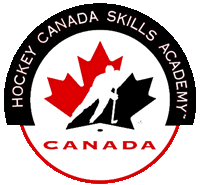 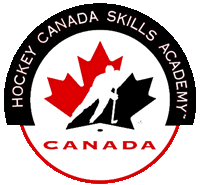 2019-2020 Classroom and Ice-time Schedule (updated June 24th)DateDayLocationActivityTues.  Sept. 31Rm 1241st Day/ Paperwork, Jerseys, begin CivicsWed.  Sept. 42Rm 124Collect forms, Civics Thurs.  Sept. 51WRC – ice On ice orientationFri.  Sept. 62Rm 124CivicsMon.  Sept. 91WRC – iceInitial AssessmentTues.  Sept. 102Rm 124CivicsWed.  Sept. 111WRC – ice (2 sides) 1st Power skating with Bob Mackowski 2 hrs, skills 2 hoursThur.  Sept. 122WRC – iceskillsFri.  Sept. 131Rm 124CivicsMon.  Sept. 162Rm 124CivicsTue.  Sept. 171Rm 124CivicsWed.  Sept. 182WRC – ice (2 sides)2nd. Power skating with Bob Mackowski 2 hrs, skills 2 hoursThur. Sept. 191Rm 124CivicsMon.  Sept. 231WRC – ice (2 sides)3rd. Power skating with Bob Mackowski2 hrs, skills 2 hoursTues. Sept.  242Rm 124CivicsWed.  Sept. 251WRC – ice (2 sides)4th. Power skating with Bob Mackowski2 hrs, skills 2 hoursThur.  Sept. 262Rm 124CivicsFri. Sept. 271WRC – ice  skillsMon.  Sept. 302Rm 124CivicsTues.  Oct. 11Field tripHockey Hall of Fame in Toronto Wed.  Oct. 22Rm 124CivicsThur. Oct. 31WRC – iceGroup SkillsFri. Oct. 42WRC-ice Group SkillsMon. Oct. 71Rm 124CivicsTue.  Oct. 82Rm 124Civics (Hall of Fame assignment due)Wed. Oct. 91WRC – ice SkillsThurs. Oct. 102WRC – ice		BYO Drill Day 1Fri.  Oct. 111Rm 124CivicsTues. Oct. 151WRC – ice BYO Drill Day 2Wed.  Oct. 162Rm 124CivicsThur.  Oct. 171Rm 124CivicsFri.  Oct. 182WRC – ice BYO Drill Day 3Mon. Oct. 211Rm 124CivicsTues. Oct. 222WRC – ice BYO Drill Day 4Wed. Oct. 231Rm 124Civics Per1.  Per 2 Exam ReviewThur. Oct. 242WRC - ice2nd Ice AssessmentMon.  Oct. 282WRC – ice BYO Drill Day make-up & Peer HelpersTues. Oct. 291Rm 124Civics: Handbooks Due + Exam ReviewWed.  Oct. 302WRC – iceskillsThur. Oct. 311Rm 124Civics- Exam Period 1DateDayLocationActivityFri.  Nov. 11WRC – iceskillsMon. Nov. 42Rm 124Civics – summativesTues. Nov. 51WRC - iceSkillsWed.  Nov. 62Rm 124Civics – summatives work & PresentationsThurs.  Nov. 71WRC – icePeer Helper skills 2Fri. Nov. 82Rm 124Health Unit 1: Drugs in SportMon.  Nov. 111Rm 124Civics –Summatives PresentationsTues.  Nov. 122WRC – ice Skills Wed.  Nov. 131WRC – ice (2 sides)Goalie instructor one side 2 hours, skills 2 hoursThur.  Nov. 142Rm 124Health Unit 1:Drugs in Sport Mon.  Nov. 182WRC – ice  SkillsTues.  Nov. 191Rm 124Drugs in Sport Due. Checking, Hockey Test per2Wed.  Nov. 202WRC – ice Group Skills Thurs. Nov. 211Rm 124Health Block 2: ConcussionsFri.  Nov. 222Rm 124Health Block 2: ConcussionsMon. Nov. 251WRC - ice Guest instructor/ goalie InstructorTues.  Nov. 262Rm 124Careers Intro. Concussions assignment dueWed.  Nov. 271WRC – iceSkillsThur. Nov. 282Rm 124CareersFri.  Nov. 291Rm 124Careers Mon. Dec. 22WRC – ice Group SkillsTues. Dec. 31Rm 124Careers: Wed. Dec. 42Rm 124CareersThur. Dec. 51WRC – ice Final on ice AssessmentFri. Dec. 62Rm 124CareersMon. Dec. 91Rm 124CareersTues. Dec. 102WRC-iceskillsWed. Dec. 111Rm 124CareersThurs. Dec. 122Rm 124CareersFri. Dec. 131WRC – ice skillsMon. Dec. 162Rm 124CareersTues. Dec. 171WRC – icePre-tournament practices/ exhibition gamesWed. Dec. 182Rm 124CareersThurs. Dec. 191Rm 124CareersFri. Dec. 202Room 124Gordie Howe storyMon. Jan. 62Rm 124CareersTues. Jan. 71WRC – iceYear End Fun Tourney - 1Wed. Jan. 82Rm 124CareersThurs. Jan. 91WRC – iceYear End Fun Tourney - 2Fri. Jan. 102Rm 124Careers SummativesMon. Jan. 131WRC – ice Year End Tourney -3Tues. Jan. 142Rm 124Careers - SummativesWed. Jan. 151Rm 124Careers - SummativesThurs. Jan. 162WRC- iceYear End Tourney FinalsFri. Jan. 171Rm 124Careers - PresentationsMon. Jan. 202WRC – ice Final ice time Fun ScrimmageTues. Jan. 211Rm 124Careers Final PresentationsWed. Jan. 222Rm 124Careers  PresentationsThurs. Jan. 231Room 124Careers Movie, last day to hand things in!